Geotechnical characterization of excavated soils for reuse as road embankments and subgradesSoumaïla GANDEMA1, Marcel Bawindsom KEBRE1, Rimyalegdo KIEBRE1,2, Guillaume Zamantakoné KI1, Fayçal ILBOUDO3, François DABILGOU11. Materials and Environment Laboratory (LA.M.E), Joseph KI-ZERBO University, Ouagadougou, Burkina Faso2. Faculty of Science and Technology, Ouahigouya University, Burkina Faso3. Laboratory of Materials, Heliophysics and Environment (La.M.H.E), Nazi BONI University, Bobo-Dioulasso, Burkina FasoKeywords: excavated soils, geotechnical characterization, road embankment, subgrade, GTR 2023Abstract: In this paper, we present a geotechnical study of excavated soil from a road construction site in Ouagadougou. The excavated material is transported to dumps to make way for lateritic gravel from borrow sites. However, the increasing distance and scarcity of these sites, as well as the costs associated with transport and environmental impacts, are encouraging in-situ soil reuse after thorough geotechnical analysis. The first phase of this study, described here, focused on a physical analysis of the soil, including determination of solid particle density, methylene blue value, morphological analysis, Atterberg limits, Proctor characteristics, CBR and IPI bearing capacity indices, saturation permeability, and retention curve. The results enabled us to classify this soil as F2 material according to GTR 2023, indicating that it can be reused as road embankments, except in the event of heavy or moderate rainfall. Its use in its current state requires intense compaction for low-level embankments (≤ 5 m). However, due to the water-sensitivity of these soils due to the clay fraction they contain, treatment is often required for use in subgrades. These soils are generally treated in situ.JOSEPH KI-ZERBO UNIVERSITY----------------------------------DOCTORAL SCHOOL SCIENCE AND TECHNOLOGY----------------------------------MATERIALS AND ENVIRONMENT LABORATORY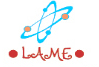 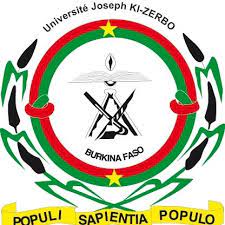 